Удмуртская республиканская общественная организация«Союз научных и инженерных общественных отделений»Правовое отделение УРОО «СНИОО»ФГБОУ ВО «Удмуртский государственный университет»Институт экономики и управленияКафедра государственного и муниципального управленияИжевский институт (филиал) ВГУЮ (РПА Минюста России)ФГБОУ ВО Ижевская государственная сельскохозяйственная академияФГБОУ ВО Ижевский государственный технический университет им. М.Т. Калашникова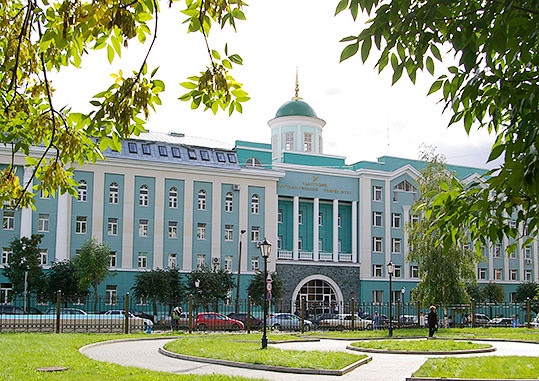 ПРОГРАММАМежвузовской студенческой научно-практической конференции«Совершенствование государственного и муниципального управления в условиях формирования демократического правового государства»18 апреля 2018 г.Место проведения конференции: г. Ижевск, Научная библиотека Удмуртского государственного университета ул. Ломоносова 4а, конференц-залНачало конференции - 10.00 час.Ижевск2018УВАЖАЕМЫЕ УЧАСТНИКИ КОНФЕРЕНЦИИ!Мы рады приветствовать Вас!Желаем плодотворной работы и творческих успехов.Организаторы конференции:Дементьев Вячеслав БорисовичПрезидент УРОО СНИОО, доктор технических наук, профессорРысин Иван ИвановичПервый вице-президент УРОО СНИООдоктор географических наук, профессорАношин Анатолий ВасильевичДиректор Института экономики и управления ФГБОУ ВО «Удмуртский государственный университет»кандидат экономических наук, доцентДедюхин Константин ГеоргиевичДиректор Ижевского института (филиал) ВГУЮ (РПА Минюста России)кандидат юридических наукВойтович Валерий ЮрьевичЗаслуженный юрист Российской федерации, Почетный профессор Удмуртского государственного университета, Заслуженный деятель науки Удмуртской Республики, Заслуженный юрист Удмуртской Республики, Почетный работник высшего профессионального образования РФ, руководитель Правового отделения УРОО СНИОО «Государственное и муниципальное строительство», доктор юридических наук, профессор, профессор кафедры государственного и муниципального управления Института экономики и управления ФГБОУ ВО «Удмуртский государственный университет»Чазова Ирина Юрьевна, кандидат экономических наук, доцент, заведующая кафедрой государственного и муниципального управления Института экономики и управления ФГБОУ ВО «Удмуртский государственный университет»Иванова Алена Анатольевна, кандидат юридических наук, доцент кафедры государственного и муниципального управления Института экономики и управления ФГБОУ ВО «Удмуртский государственный университет»Коротаева Елена Анатольевна, кандидат экономических наук, доцент, доцент кафедры государственного и муниципального управления Института экономики и управления ФГБОУ ВО «Удмуртский государственный университет»Мухин Алексей Арьевич, кандидат юридических наук, доцент, доцент кафедры государственного и муниципального управления Института экономики и управления ФГБОУ ВО «Удмуртский государственный университет».Якушева Наталья Геннадьевна, кандидат юридических наук, доцент кафедры государственного и муниципального управления Института экономики и управления ФГБОУ ВО «Удмуртский государственный университет».Замостьянова Тамара Владимировна, кандидат исторических наук, доцент, доцент кафедры истории российской государственности ФГБОУ ВО «Ижевский государственный технический университете имени М.Т. Калашникова», г. Ижевск, Удмуртская РеспубликаРябая Светлана Анатольевна, кандидат исторических наук, доцент, зав. кафедрой истории российской государственности ФГБОУ ВО «Ижевский государственный технический университете имени М.Т. Калашникова», г. Ижевск, Удмуртская РеспубликаСергеева Анастасия Вячеславовна, ведущий специалист по социальной работе с молодежью Администрации Октябрьского района города ИжевскаЦель конференции:Актуализация научных исследований государственно-правового развития Российской Федерации в исторической ретроспективе с учетом мирового опыта.Задачи конференции:1. Выяснение общего и особенного в эволюции государственного управления стран с различным социально-экономическим строем.2. Анализ соотношения социальной политики на разных уровнях управления (государственном, муниципальном, фирменном).3. Оптимизация ресурсного обеспечения (нормативно-правового, материального, социального, технологического, информационного и др.) деятельности государственных и муниципальных органов.4. Формирование критериев эффективного государственного и муниципального управления.5. Разработка рекомендаций по реализации стратегических направлений развития государственного и муниципального управления в Российской Федерации и ее субъектах в современной геополитической ситуации. ФОРМАТ ПРОВЕДЕНИЯ КОНФЕРЕНЦИИРегламент:- выступления до 5-7 минут.ПРОГРАММА КОНФЕРЕНЦИИ18 апреля 2018 года10.00. Открытие конференции. 10.00-12.30. Выступление участников конференции.12.30. Подведение итогов конференции. Обсуждение проекта решения.Вступительное слово, докладВойтович Валерий Юрьевич.Роль и значение Прокуратуры Удмуртской Республики в осуществлении надзора за соблюдением Конституции Российской Федерации, прав и свобод человека и гражданинаБезносова Ирина Владимировна, магистрант 1 года обучения по направлению «Государственное и муниципальное управление», ФГБОУ ВО «Ижевская ГСХА» «Управление процессами информационной безопасности в обеспечении предоставления муниципальных услуг»(Науч. рук., к.э.н., доцент кафедры менеджмента и права ФГБОУ ВО «Ижевская ГСХА» Некрасова Е.В.)Вахрушев Андрей Александрович, 2 курс бакалавриат, ГиМУ, ИЭиУ «Краудфа́ндинг как инструмент реализации проектной деятельности» (Науч. рук., к.э.н., доцент,  зав. кафедрой государственного и муниципального управления, Институт экономики и управления ФГБОУ ВО «УдГУ», Чазова И.Ю.Вахрушева Елизавета Тимуровна, ученица 11 класса МБОУ «Исаковская СОШ» Балезинского района, «История развития муниципального образования «Исаковское»(Науч. рук., учитель истории и обществознания МБОУ «Исаковская СОШ» Балезинского района, Волкова Мария Николаевна)Волкова Юлия Алексеевна, магистрант 1 года обучения по направлению «Государственное и муниципальное управление», ФГБОУ ВО «Ижевская ГСХА» «Инвестиционное обеспечение экономики муниципального образования»(Науч. рук., к.э.н., доцент, доцент кафедры экономики АПК ФГБОУ ВО «Ижевская ГСХА», Марковина Е.В.)Гафурова Алия Шамилевна, 4 курс бакалавриат, ГиМУ, ИЭиУ «Инвестиционная деятельность в Удмуртской Республике» (Науч. рук.: к.э.н., доцент,  доцент кафедры государственного и муниципального управления Института экономики и управления ФГБОУ ВО «УдГУ» Коротаева Е.А.)Гончаров Тимур Константинович, 3 курс бакалавриат, ГиМУ, ИЭиУ «Молодежный парламент как форма участия молодежи в государственном и муниципальном управлении» (Науч. рук., к.э.н., доцент,  зав. кафедрой государственного и муниципального управления, Институт экономики и управления ФГБОУ ВО «УдГУ», Чазова И.Ю.)Ивакина Екатерина Игоревна, магистрант 1 года обучения по направлению «Государственное и муниципальное управление», ФГБОУ ВО «Ижевская ГСХА» «Проблемы формирования бюджетов муниципальных образований Удмуртии»(Науч. рук., к.э.н., доцент, доцент каф. экономики АПК ФГБОУ ВО «Ижевская ГСХА» Мухина И.А.)Копысова Татьяна Георгиевна, магистрант 1 года обучения по направлению «Государственное и муниципальное управление», ФГБОУ ВО «Ижевская ГСХА» «Управление объектами социальной инфраструктуры муниципального образования»(Науч. рук., к.э.н., доцент, доцент каф. экономики АПК ФГБОУ ВО «Ижевская ГСХА» Мухина И.А.)Кузнецова Валерия Игоревна, магистрант 1 года обучения по направлению «Государственное и муниципальное управление», ФГБОУ ВО «Ижевская ГСХА» «Основные проблемы межбюджетных взаимоотношений на муниципальном уровне»(Науч. рук., к.э.н., доцент, доцент каф. экономики АПК ФГБОУ ВО «Ижевская ГСХА» Мухина И.А.)Лекомцев Илья Евгеньевич, магистрант 1 года обучения по напралению «Государственное и муниципальное управление», ФГБОУ ВО «Ижевская ГСХА» «Процесс муниципального управления и совершенствования деятельности муниципалитетов на современном этапе»(Науч. рук., д.э.н., проф., зав. кафедрой менеджмента и права ФГБОУ ВО «Ижевская ГСХА» Осипов А.К.)Маргасова Мария Михайловна, магистрант 1 года обучения по направлению «Государственное и муниципальное управление», ФГБОУ ВО «Ижевская ГСХА» Управление комплексным развитием экономики как центральная задача государственной и муниципальной власти(Науч. рук., к.э.н., доцент, доцент кафедры менеджмента и права ФГБОУ ВО «Ижевская ГСХА» Абашева О.В.)Мартынов Максим, магистрант 2 год обучения по направлению «Государственное и муниципальное управление», ФГБОУ ВО «Ижевская ГСХА» «Управление транспортной инфраструктурой муниципального образования»(Науч. рук., к.э.н., доцент, доцент каф. экономики АПК ФГБОУ ВО «Ижевская ГСХА» Мухина И.А.)Мокрушина Наталья Вячеславовна, студентка группы ОАБ-38.03.04.02а-42 название статьи: «Совершенствование организации управления благоустройством территории муниципального образования (на примере муниципального образования «г. Можга») (науч. рук., к.ю.н., доцент кафедры государственного и муниципального управления Института экономики и управления ФГБОУ ВО «Удмуртский государственный университет» Иванова А.А.)Наговицина Татьяна Алексеевна, ученица 10 класса МБОУ Якшур-Бодьинская СОШ, «Факторы, оказывающие влияние на стратегическое развитие муниципального образования (на примере МО «Якшур – Бодьинский район», УР) (Науч. рук., учитель обществознания МБОУ Якшур-Бодьинская СОШ, Шумихина Татьяна Валентиновна)Нигматуллина Гузель Наильевна, магистрант 2 года обучения по направлению «Государственное и муниципальное управление», ФГБОУ ВО «Ижевская ГСХА» «Проблемы управления социально-культурными объектами государственной собственности»(Науч. рук., к.э.н., доцент кафедры доцент кафедры «Менеджмент и право» ФГБОУ ВО «Ижевская государственная сельскохозяйственная академия», г. Ижевск, Кондратьев Д.В.)Обухов Сергей Владимирович, магистрант 1 года обучения по направлению «Государственное и муниципальное управление», ФГБОУ ВО «Ижевская ГСХА» «Эффективность управления муниципальным имуществом на примере муниципального образования «Вавожский район» УР» (Науч. рук., к.э.н., доцент кафедры доцент кафедры «Менеджмент и право» ФГБОУ ВО «Ижевская государственная сельскохозяйственная академия», г. Ижевск, Кондратьев Д.В.)Пушкарев Кирилл Александрович, магистрант 2 года обучения по направлению «Государственное и муниципальное управление», ФГБОУ ВО «Ижевская ГСХА» «Основные тенденции развития и управления жилищно-коммунальным комплексом на современном этапе (на примере администрации Первомайского района г. Ижевска)» (науч. рук., к.ю.н., доцент, доцент кафедры государственного и муниципального управления, Институт экономики и управления ФГБОУ ВО «УдГУ», Мухин А.А.)Свиридов Алексей Викторович, магистрант 2 года обучения по направлению «Государственное и муниципальное управление», ФГБОУ ВО «Ижевская ГСХА» «Роль организаций – крупных налогоплательщиков в управлении развитием территории на примере АО «ИЭМЗ Купол» (Науч. рук. к.э.н., доцент, доцент кафедры экономики АПК ФГБОУ ВО «Ижевская ГСХА», г. Ижевск, Мухина И.А.)Тесаловская Владислава Евгеньевна, магистрант38.04.04 Государственное и муниципальное управление, ФГБОУ ВО «Вологодский государственный университет», магистратура «Оценка посещаемости сайтов органов местного самоуправления муниципальных районов Вологодской» (Науч. рук., к.э.н., зав. каф. менеджмента Экономического факультета ФГБОУ ВО «Вологодский государственный университет», Вологодская область, г. Вологда, Советова Н.П.)Харисова Диана Наилевна,1 курс, ГиМУ, ИЭиУ «Совершенствование системы управления молодежной политикой (на примере МО г. Ижевск, УР)»(науч. рук., к.ю.н., доцент, доцент кафедры государственного и муниципального управления, Институт экономики и управления ФГБОУ ВО «УдГУ», Мухин А.А.)Шишов Никита Владимирович, магистрант 1 года обучения по направлению «Государственное и муниципальное управление», ФГБОУ ВО «Ижевская ГСХА» «Управление социально-экономическим развитием территории на примере муниципального образования «Завьяловский район» Удмуртской Республики(Науч. рук., д.э.н., профессор, зав. кафедрой экономики АПК ФГБОУ ВО «Ижевская ГСХА» Гоголев И.М)Фефилова Екатерина Сергеевна, 2 курс, бакалавриат, ГиМУ, ИЭиУ  «Тенденции формирования имиджа государственного и муниципального служащего(Науч. рук., к.э.н., доцент,  зав. кафедрой государственного и муниципального управления, Институт экономики и управления ФГБОУ ВО «УдГУ», Чазова И.Ю.)ИжГТУБенца Алексей Андреевич, 4 курс, OФО, гр. Б08-461-1, ИжГТУ имени М.Т. Калашникова «Государственные закупки в сфере обеспечения деятельности органов государственной власти Российской Федерации (на примере Удмуртской Республики)» (науч. рук. к.и.н., доцент каф. ИРГ Рябая С.А.)Бутолина Алёна Андреевна, 4 курс, OФО, гр. Б08-461-1, ИжГТУ имени М.Т. Калашникова «К вопросу об электоральном поведении и избирательной активности граждан Российской Федерации»(науч. рук. к.и.н., доцент каф. ИРГ Кручинская М.В.)Герасимович Анна Павловна, Собина Александра Владимировна, 3 курс, OФО, гр. Б06-461-1, ИжГТУ имени М.Т. Калашникова «Актуальные проблемы противодействия коррупции в органах государственной власти» (науч. рук. к.и.н., доцент каф. ИРГ Кручинская М.В.)Дранкова Вероника Анатольевна, 4 курс, OФО, гр. Б08-461-1, ИжГТУ имени М.Т. Калашникова «Организация государственных закупок (на материалах Министерства здравоохранения Удмуртской Республики)(науч. рук. к.и.н., доцент каф. ИРГ Рябая С.А.)Калабаева Наталья Васильевна, Тепляков Даниил Михайлович, 3 курс, OФО, гр. Б06-461-1, ИжГТУ имени М.Т. Калашникова «Деятельность органов государственной власти и местного самоуправления в сфере утилизации и переработки промышленных и бытовых расходов (на примере Удмуртской Республики) (науч. рук. к.и.н., доцент каф. ИРГ Рябая С.А.)Кочурова Ольга Николаевна, 4 курс, OФО, гр. Б08-461-1, ИжГТУ имени М.Т. Калашникова «Деятельность органов местного самоуправления в сфере охраны прав детства (на примере Администрации Ленинского района г. Ижевска)»(науч. рук. к.и.н., доцент каф. ИРГ Замостьянова Т.В.)Миронов Николай Александрович, 1 курс, OФО, гр. Б02-461-1, ИжГТУ имени М.Т. Калашникова «Профилактика насилия в отношении несовершеннолетних как приоритетное направление социальной политики государства»(науч. рук. к.и.н., доцент каф. ИРГ Рябая С.А.)Петрова Анна Андреевна, Субботина Валерия Алексеевна, 3 курс, OФО, гр. Б06-461-1, ИжГТУ имени М.Т. Калашникова «Этнотуризм в Удмуртской Республике: современное состояние и перспективы развития»(науч. рук. к.и.н., доцент каф. ИРГ Рябая С.А.)Поздеева Анна Сергеевна, 4 курс, OФО, гр. Б08-461-1, ИжГТУ имени М.Т. Калашникова «Деятельность органов записи актов гражданского состояния (на примере муниципального образования «Игринский район» Удмуртской Республики)»(науч. рук. к.и.н., доцент каф. ИРГ Рябая С.А.)Савастьянов Кирилл Станиславович, 1 курс, OФО, гр. Б02-461-1, ИжГТУ имени М.Т. Калашникова «Молодая семья как объект социальной поддержки государства»(науч. рук. к.и.н., доцент каф. ИРГ Рябая С.А.)Скворцова Мария Сергеевна, 4 курс, OФО, гр. Б08-461-1, ИжГТУ имени М.Т. Калашникова «Организация кадровой работы в органах местного самоуправления (на материалах Администрации Октябрьского района г. Ижевска)»(науч. рук. к.и.н., доцент каф. ИРГ Кручинская М.В.)Тепляков Данил Михайлович, 3 курс, OФО, гр. Б06-461-1, ИжГТУ имени М.Т. Калашникова «Государственный заказ на профессиональное образование и дополнительное профессиональное образование государственных гражданских служащих (на примере Удмуртской Республики»(науч. рук. к.и.н., доцент каф. ИРГ Кручинская М.В.)Широбокова Софья Владимировна, 4 курс, OФО, гр. Б08-461-1, ИжГТУ имени М.Т. Калашникова «Организация рекреационных зон в муниципальном образовании (на материалах Администрации Октябрьского района г. Ижевска)» (науч. рук. к.и.н., доцент каф. ИРГ Кручинская М.В.)Юферова Елена Сергеевна, 4 курс, OФО, гр. Б08-461-1, ИжГТУ имени М.Т. Калашникова «Организация работы с обращениями граждан в органах местного самоуправления»(науч. рук. к.и.н., доцент каф. ИРГ Замостьянова Т.В.)Выступающие на конференции 18.04.2018Школьники Вахрушева Елизавета Тимуровна, ученица 11 класса МБОУ «Исаковская СОШ» Балезинского района, «История развития муниципального образования «Исаковское»(Науч. рук., учитель истории и обществознания МБОУ, МБОУ «Исаковская СОШ» Балезинского района, Волкова Мария Николаевна)Наговицина Татьяна Алексеевна, ученица 10 класса МБОУ Якшур-Бодьинская СОШ, «Факторы, оказывающие влияние на стратегическое развитие муниципального образования (на примере МО «Якшур – Бодьинский район», УР) (Науч. рук., учитель обществознания МБОУ Якшур-Бодьинская СОШ, Шумихина Татьяна Валентиновна)УдГУХарисова Диана Наилевна, 1 курс, бакалавриат, ГиМУ, ИЭиУ «Совершенствование системы управления молодежной политикой (на примере МО г. Ижевск, УР)»(науч. рук., к.ю.н., доцент, доцент кафедры государственного и муниципального управления, Институт экономики и управления ФГБОУ ВО «УдГУ», Мухин А.А.)Фефилова Екатерина Сергеевна, 2 курс, бакалавриат, ГиМУ, ИЭиУ  «Тенденции формирования имиджа государственного и муниципального служащего(Науч. рук., к.э.н., доцент,  зав. кафедрой государственного и муниципального управления, Институт экономики и управления ФГБОУ ВО «УдГУ», Чазова И.Ю.)Вахрушев Андрей Александрович, 2 курс бакалавриат, ГиМУ, ИЭиУ «Краудфа́ндинг как инструмент реализации проектной деятельности» (Науч. рук., к.э.н., доцент,  зав. кафедрой государственного и муниципального управления, Институт экономики и управления ФГБОУ ВО «УдГУ», Чазова И.Ю.Тимирьянова Юлия Алмазовна 3 курс, бакалавриат, ГиМУ, ИЭиУ  «Индекс восприятия коррупции как индикатор качества государственного управления в России»(Науч. рук., к.э.н., доцент,  зав. кафедрой государственного и муниципального управления, Институт экономики и управления ФГБОУ ВО «УдГУ», Чазова И.Ю.Гончаров Тимур Константинович, 3 курс бакалавриат, ГиМУ, ИЭиУ «Молодежный парламент как форма участия молодежи в государственном и муниципальном управлении» (Науч. рук., к.э.н., доцент,  зав. кафедрой государственного и муниципального управления, Институт экономики и управления ФГБОУ ВО «УдГУ», Чазова И.Ю.Гафурова Алия Шамилевна, 4 курс бакалавриат, ГиМУ, ИЭиУ «Инвестиционная деятельность в Удмуртской Республике» (Науч. рук.: к.э.н., доцент,  доцент кафедры государственного и муниципального управления Института экономики и управления ФГБОУ ВО «УдГУ» Коротаева Е.А.)Устинова Резеда, 3 курс бакалавриат, ГиМУ, ИЭиУ, «Плюсы и минусы дистанционного обучения в вузе»(науч. рук., к.ю.н.,  доцент кафедры государственного и муниципального управления, Институт экономики и управления ФГБОУ ВО «УдГУ», Якушева Н.Г.)Список выступающих участников ИжГТУБенца Алексей Андреевич, 4 курс, OФО, гр. Б08-461-1, ИжГТУ имени М.Т. Калашникова «Государственные закупки в сфере обеспечения деятельности органов государственной власти Российской Федерации (на примере Удмуртской Республики)» (науч. рук. к.и.н., доцент каф. ИРГ Рябая С.А.)Поздеева Анна Сергеевна, 4 курс, OФО, гр. Б08-461-1, ИжГТУ имени М.Т. Калашникова «Деятельность органов записи актов гражданского состояния (на примере муниципального образования «Игринский район» Удмуртской Республики)»(науч. рук. к.и.н., доцент каф. ИРГ Рябая С.А.)Савастьянов Кирилл Станиславович, 1 курс, OФО, гр. Б02-461-1, ИжГТУ имени М.Т. Калашникова «Молодая семья как объект социальной поддержки государства»(науч. рук. к.и.н., доцент каф. ИРГ Рябая С.А.)Итого выступающих:Школьники - 2УдГУ - 7ИжГТУ – 3Всего: 12НаграждениеШкольники Вахрушева Елизавета Тимуровна, ученица 11 класса МБОУ «Исаковская СОШ» Балезинского района, «История развития муниципального образования «Исаковское»(Науч. рук., учитель истории и обществознания МБОУ, МБОУ «Исаковская СОШ» Балезинского района, Волкова Мария Николаевна)Наговицина Татьяна Алексеевна, ученица 10 класса МБОУ Якшур-Бодьинская СОШ, «Факторы, оказывающие влияние на стратегическое развитие муниципального образования (на примере МО «Якшур – Бодьинский район», УР) (Науч. рук., учитель обществознания МБОУ Якшур-Бодьинская СОШ, Шумихина Татьяна Валентиновна)УдГУХарисова Диана Наилевна, 1 курс, бакалавриат, ГиМУ, ИЭиУ «Совершенствование системы управления молодежной политикой (на примере МО г. Ижевск, УР)»(науч. рук., к.ю.н., доцент, доцент кафедры государственного и муниципального управления, Институт экономики и управления ФГБОУ ВО «УдГУ», Мухин А.А.)Фефилова Екатерина Сергеевна, 2 курс, бакалавриат, ГиМУ, ИЭиУ  «Тенденции формирования имиджа государственного и муниципального служащего(Науч. рук., к.э.н., доцент,  зав. кафедрой государственного и муниципального управления, Институт экономики и управления ФГБОУ ВО «УдГУ», Чазова И.Ю.)Вахрушев Андрей Александрович, 2 курс бакалавриат, ГиМУ, ИЭиУ «Краудфа́ндинг как инструмент реализации проектной деятельности» (Науч. рук., к.э.н., доцент,  зав. кафедрой государственного и муниципального управления, Институт экономики и управления ФГБОУ ВО «УдГУ», Чазова И.Ю.Тимирьянова Юлия Алмазовна 3 курс, бакалавриат, ГиМУ, ИЭиУ  «Индекс восприятия коррупции как индикатор качества государственного управления в России»(Науч. рук., к.э.н., доцент,  зав. кафедрой государственного и муниципального управления, Институт экономики и управления ФГБОУ ВО «УдГУ», Чазова И.Ю.Гончаров Тимур Константинович, 3 курс бакалавриат, ГиМУ, ИЭиУ «Молодежный парламент как форма участия молодежи в государственном и муниципальном управлении» (Науч. рук., к.э.н., доцент,  зав. кафедрой государственного и муниципального управления, Институт экономики и управления ФГБОУ ВО «УдГУ», Чазова И.Ю.Гафурова Алия Шамилевна, 4 курс бакалавриат, ГиМУ, ИЭиУ «Инвестиционная деятельность в Удмуртской Республике» (Науч. рук.: к.э.н., доцент,  доцент кафедры государственного и муниципального управления Института экономики и управления ФГБОУ ВО «УдГУ» Коротаева Е.А.)Устинова Резеда, 3 курс бакалавриат, ГиМУ, ИЭиУ, «Плюсы и минусы дистанционного обучения в вузе»(науч. рук., к.ю.н.,  доцент кафедры государственного и муниципального управления, Институт экономики и управления ФГБОУ ВО «УдГУ», Якушева Н.Г.)Список выступающих участников ИжГТУБенца Алексей Андреевич, 4 курс, OФО, гр. Б08-461-1, ИжГТУ имени М.Т. Калашникова «Государственные закупки в сфере обеспечения деятельности органов государственной власти Российской Федерации (на примере Удмуртской Республики)» (науч. рук. к.и.н., доцент каф. ИРГ Рябая С.А.)Поздеева Анна Сергеевна, 4 курс, OФО, гр. Б08-461-1, ИжГТУ имени М.Т. Калашникова «Деятельность органов записи актов гражданского состояния (на примере муниципального образования «Игринский район» Удмуртской Республики)»(науч. рук. к.и.н., доцент каф. ИРГ Рябая С.А.)Савастьянов Кирилл Станиславович, 1 курс, OФО, гр. Б02-461-1, ИжГТУ имени М.Т. Калашникова «Молодая семья как объект социальной поддержки государства»(науч. рук. к.и.н., доцент каф. ИРГ Рябая С.А.)